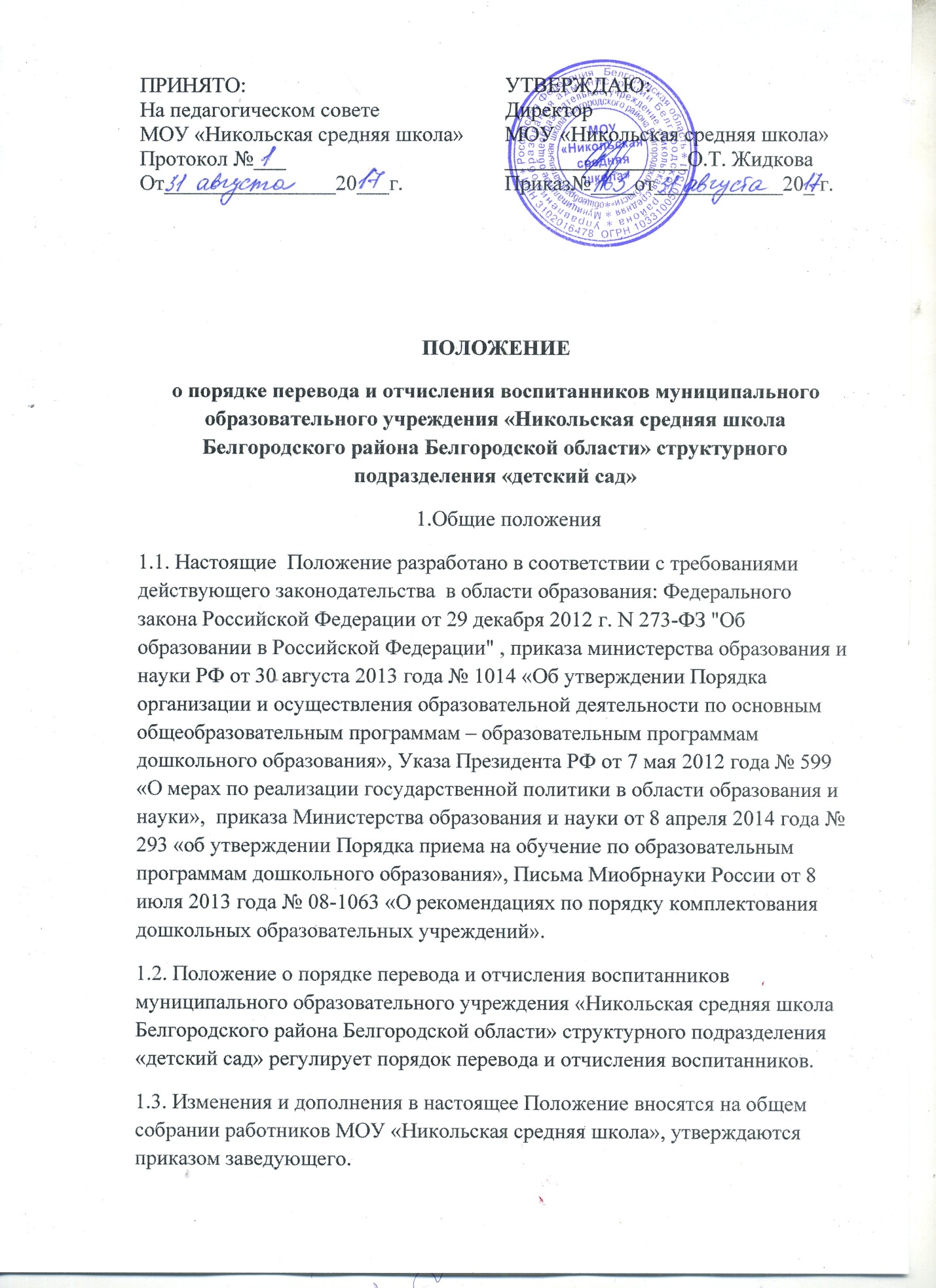 1.4.Срок действия данного Положения неограничен. Положение действует до принятия нового.2. Порядок и основания перевода воспитанников.Перевод воспитанников осуществляется в следующих случаях: - при переводе в следующую возрастную группу; - в иных случаях, не противоречащих действующему законодательству по заявлению родителей.3. Порядок отчисления воспитанников3.1. Отчисление воспитанников из Учреждения осуществляется на основании заявления родителей по окончанию срока действия Договора в связи с окончанием получения ребенком дошкольного образования, предоставлением Учреждением образовательной услуги в полном объеме.3.2. Отчисление может быть осуществлено до окончания срока действия Договора в случаях:- по инициативе родителей (законных представителей) в связи со сменой места жительства;- по инициативе родителей (законных представителей) в связи с переводом обучающегося в другое дошкольное учреждение;- по иным причинам, указанным в заявлении родителей (законных представителей);- по обстоятельствам, не зависящим от родителей (законных представителей) обучающегося и Учреждения, в том числе в случае ликвидации Учреждения, осуществляющего образовательную деятельность,- пи наличии медицинского заключения о состоянии здоровья ребенка, препятствующего его дальнейшему пребыванию в образовательной организации.3.3. Основание для отчисления обучающегося является заявление родителя (законного представителя), приказ заведующего Учреждением об отчислении воспитанника.